ВІДКРИТИЙ МІЖНАРОДНИЙ УНІВЕРСИТЕТРОЗВИТКУ ЛЮДИНИ «Україна»ІНСТИТУТ філології та масових комунікаційКАФЕДРА української мови та літератури, іноземних мов та перекладу«ЗАТВЕРДЖУЮ»Проректорз навчально-виховної роботи______________ О. П. Коляда«____» ___________ 2023 р.СИЛАБУС НАВЧАЛЬНОЇ ДИСЦИПЛІНИ«Український літературний   процес кінця ХІХ – початку ХХІ ст.»освітня програма035 Філологія (українська мова і література)Спеціальність:035 «Філологія (Українська мова та літератураГалузь знань:   03 «Гуманітарні науки»Обсяг, кредитів: ________годиниФорма підсумкового контролю: іспитКиїв – 2023Структура вивчення навчальної дисципліни Тематичний планНавчальні цілі дисципліни полягають у формуванні у студентівкомпетентності: – здатність аналізувати літературні явища відповідно до стилю і напряму; – здатність давати оцінку літературним фактам; – здатність розуміти і осмислювати тексти; – здатність описувати художні образи та давати їм критичну оцінку; – здатність творчо мислити на основі розуміння художніх текстів; – здатність характеризувати окремі елементи художнього твору і художній твір загалом; – здатність шляхом самостійного навчання аналізувати запропоновані художні тексти, використовуючи здобуті вміння аналізу тексти.Рекомендована літератураІсторія української літератури: У 2 т. -К., 1987-1988.Історія української літератури XX століття: У 2кн. Кн.2: Друга половина XX ст.-К.,1998.Історія української літератури ХХ - поч. ХХІ ст. [Текст] : навч. посіб. : у 3 т. / за ред. В. І. Кузьменка. - К. : Академвидав, 2013 .Агеєва В.П. Українська імпресіоністична проза. - К.: Либідь, 1994.Агеєва В. Жіночий простір: Феміністичний дискурс українського модернізму. – К.: Факт, 2003.Гундорова Т. ПроЯвлення слова. Дискурс раннього українського модернізму. Постмодерна інтерпретація. – Львів: Літопис, 2009.Геник-Беpезовська З. Гpані культуp: Баpоко. Романтизм. Модеpнізм / Упоряд. і приміт. М. Коцюбинської, Г. Сиваченко; Пеp. з чес., вступ. ст. Г. Сиваченко; Київ. слов'ян. ун-т, HАH Укpаїни. Ін-т літеpатуpи ім. Т.Г. Шевченка та ін. — К., 2000. Денисюк І.О. Розвиток української малої прози ХІХ – поч. ХХ ст. – Л.: Наук. вид. тов-во “Академічний експрес”, 1999. Білоцерківець Н. Літературний процес початку XXI сторіччя: ознаки, проблеми, дискусії.-К.,2000.Барабаш С. Філософія поетичного живорису.-Кіровоград,2003.Гундорова Т. Ностальгія та реванш. Український постмодернізм у лабіринтах національної ідентичності//Кур'єр Кривбасу.-2001.-№144.-С.165-172.Даниленко В. Покоління національної депресії / Іменник. Антологія дев'яностих .-К., 1997.-С.248-262.Денисова Т. Феномен постмодернізму: контури й орієнтири // Слово і час.-1995.-№2.-С.67-78.Діалектика художнього пошуку: Літературний процес 60-80-х років.-К.,1988.Зборовська Н. Код української літератури: Проект психоїсторії новітньої української літератури.-К., 2006. Ільницький М. Людина в історії. Сучасний український історичний роман. -К.,1989.Касьянов Г. Незгодні: українська інтелігенція в русі опору 1960-1980-х років.-К.,1995.Кошелівець І. Сучасна література в СРСР. – Нью-Йорк, 1964.Лаврінович Л. Сучасний український постмодернізм - напрям? стиль? метод? // Слово і час.-2001.-№1.-С.39-46.Літературний процес і творча індивідуальність письменника: На матеріалі творчості Олеся Гончара. -Дніпропетровськ, 1988.Логвиненко О. Сучасний український роман: Еволюція, характери, стиль.-К., 1989.Моренець В. Поетичний авангард: його природа й сучасні вияви // Стильові тенденції української літератури XX століття.-К.,2004.-С. 13-62Наєнко М. Романтичний епос. Ефект романтизму і українська література. -К.,2000.-С.246-362.Павлишин М. Канон і іконостас.-К.,1997.Павличко С. «Нью-Иорська група» в контексті модернізму // Українська мова й література в середніх школах, гімназіях, ліцеях.-2000,-№3.-С.25-37.Пахльовська О. Українські шістдесятники: філософія бунту // Сучасність.-2004.-№4.-С.65-84.Погрібний А. Орбіти художнього слова // Українське слово: Хрестоматія української літератури та літературної критики ХХ ст. – К., 1994. – Кн. 3.Тарнашинська Л. Українське шістдесятництво: профілі на тлі покоління: (історико-літературний та поетикальний аспекти) –К.: Смолоскип,2010.ДопоміжнаКостенко Н. Українське віршування ХХ століття: навч.посібник –К. : ВПЦ «Київський ун-т», 2006Наєнко М. Українське літературознавство: школи, напрями, тенденції. –К.: Академія,1997.Наєнко М. Художня література України: від міфів до модерної реальності. –К.: Просвіта, 2008Тебешевська – Качак Т. Художні особливості жіночої прози 80-90-х рр. ХХ ст.: монографія –Т.: Навчальна книга – Богдан, 2009.Павличко С. «Нью-Иорська група» в контексті модернізму // Українська мова й література в середніх школах, гімназіях, ліцеях.-2000,-№3.-С.25-37.Пахльовська О. Українські шістдесятники: філософія бунту // Сучасність.-2004.-№4.-С.65-84.Ярослав Голобородько. Артеграунд. Український літературний істеблішмент. — К: Факт, 2006. Володимир Моренець. Оксиморон. Літературознавчі статті, дослідження, есеї. К: Факт, 2009. Тамара Гундорова. Післячорнобильська бібліотека. Український літературний постмодерн. — Київ, Критика. — 2005. Роксана Харчук. Сучасна українська проза: постмодерний період: Навч. Посіб. — К.: ВЦ «Академія», 2008. — 248 с. 33 герої укрліт / Ірина Славінська. — Х. : Фоліо, 2011. Інформаційні ресурсиhttp://exlibris.org.ua/http://exlibris.org.ua/text/roksolana.htmlhttp://exlibris.org.ua/petrow/main.htmlwww.mon.gov.uawww.litopys.org.uawww.ukrbook.netwww.ukrlit.vn.uawww.slovoichas.in.uaРівень вищої освітиПерший  (магістерський)Статус дисципліниНавчальна дисципліна обов’язкового компонента з циклу загальної підготовки студентів СеместрІ семестр, ІІ семестрОбсягдисципліни, кредити ЄКТС/загальнакількість годин8лекції , 8практичнихМовавикладанняУкраїнськаЩо буде вивчатися (предмет навчання)Предметом вивчення навчальної дисципліни «Український літературний процес кінця ХІХ – початку ХХІ ст.»  є новітня українська літератураЧомуцецікаво/потрібновивчати (мета)Мета курсу «Український літературний процес кінця ХІХ – початку ХХІ ст.»: дати студентам знання про особливості розвитку новітньої української літератури , систематизувати історико – літературний матеріал, ознайомити з провідними персоналіями та науковими працями з історії української літератури зазначеної доби, відзначити найбільш прикметні явища та факти літературного життя і мистецького процесу, показати стильове , тематичне, жанрове, образне розмаїття літератури доби модернізму. Чомуможнанавчитися (результатинавчання)Пріоритетним завданням курсу «Український літературний процес кінця ХІХ – початку ХХІ ст.» є: -	осягнення рухів,  тенденцій і процесів оновлення української літератури кінця ХІХ – початку ХХІ ст.  в контексті розвитку світових тенденцій мистецтва слова з урахуванням сучасної методології.-	ознайомлення з новими науковими підходами до розуміння художніх явищ, котрі спираються на такі наукові настанови, як об’єктивність і повнота, уникнення ідеологічно-кон’юнктурних наголосів, нашарувань,  історична правда, згідно з науковим обґрунтуванням критеріїв художнього доробку як тих митців, чий творчий шлях зазнав спотворень і фальсифікацій, так і тих, чиї твори були “канонізовані” радянським літературознавством.Як можна користуватися набутими знаннями і вміннями (компетентності)У результаті вивчення навчальної дисципліни студент повинен знати:      -	історичні умови розвитку культури означеної доби;-	провідні тенденції і явища літературних процесів кінця ХІХ – початку ХХІ ст.;-	жанрове розмаїття літератури; -	творчі пошуки й осягнення майстрів слова;-	передбачені програмою художні твори, літературно-критичні матеріали; особливості особливості магістральних векторів національної літератури;-	теоретичні поняття: літературний процес, літературний стиль, індивідуальний стиль, тип творчості модернізм, авангардизм, експресіонізм, неоромантизм, неокласицизм, необароко, соцреалізм шістдесятництво, постмодернізм;символ, синестезія, синкретизм; верлібр, поезія в прозі, драма ідей, химерний роман, драматична поема, новела потоку свідомості, художня деталь, підтекст.Студенти повинні вміти: -	орієнтуватись у складній стильовій взаємодії літератури, мистецтва, філософії та психології означеного періоду;-	аналізувати періодизацію розвитку літературного процесу та визначати його домінантні ознаки ;-	осягати неповторність художніх світів визначних митців, суттєвість і водночас складність та неоднозначність взаємопов’язаності суспільних та мистецьких процесів;-	застосовувати різні методи аналізу літературних творів: цілісний, описовий, біографічний, філологічний, психологічний, компаративний, феноменологічний, рецептивної естетики, структуральний.-	аналізувати художні твори та визначати ідейно-художню специфіку творчості письменників цієї доби.-	використовувати наукові дослідження та здобутки сучасних літературознавців.Навчальна логістикаЗміст дисципліни:Змістовий модуль 1.Варіант українського модернуТема 1. Вступ. Передумови розвитку, специфіка українського модернізму кінця ХІХ – початку ХХ ст.Тема 2.  Традиціоналізм та новаторські тенденції  української поезії доби помежів'я.Тема 3. Жанрові особливості розвитку української прози на перехресті епох.Тема 4.  Розвиток модерної драми.Змістовий модуль 2.Естетичне новаторство літератури Розстріляного ВідродженняТема 1. Літературний процес «Розстріляного Відродження». Літературна дискусія 1925-1928 рр. Тема 2. Зрілий модернізм як основа розвитку української прози 20-30-х рр. ХХ ст.Тема 3. Стильове розмаїття української поезії. Авангардна поезія.Тема 4. Новітній український театр і драматургія. Змістовий модуль 3.Українське літературне шістдесятництвоТема 1. Літературне життя періоду застою. Інтелектуальний опір тоталітаризму. Українське мистецьке дисидентство.Тема 2. Антитоталітарний дискурс еміграційної літератури. Тема 2. Художньо-стильові течії української прози 60 - 70-х рр. ХХ ст.Тема 3. Особливості української поезії 60-70-х рр. Київська поетична школа.Тема 4. «Нова хвиля» української драматургії ХХ ст. Змістовий модуль 4.Постмодерний дискурс української літератури кінця ХХ – початку ХХІ ст.Тема 1. Літературний процес постчорнобильської доби. Тема 2. Теоретико-методологічна основа постмодернізму. Специфічні риси національного постмодернізму.Тема 3. Поетичне експериментаторство. Діяльність мистецьких груп «ЛУГОСАД», «Червона фіра», «Бу-БА-БУ», «Пропала грамота» та ін.Тема 4. Прозові варіанти постмодерну. Тема 5. Національний пафос української драматургії останніх десятиліть ХХ ст.Теми практичних занятьМодуль 1.Тема 1. Український поетичний символізм.Тема 2. Неоромантичний характер драматургії Лесі Українки.Тема 3. Жіноча проза як феномен українського модерну помежівної доби Тема 4. Стильові домінанти національної малої прози кінця ХІХ – початку ХХ ст.Модуль 2.Тема 1. Микола Хвильовий і розвиток національного мистецтва слова в 20—30-х рр. ХХ ст.Тема 2. Національний варіант авангардної поезії.Тема 3. Інтелектуальна проза В. Підмогильного і В.Домонтовича Тема 4. Жанр сатиричної комедії в творчості М. Куліша.Модуль 3.Тема 1. Поетичне еспериментаторство та традиціоналізм української лірики 60-80-х рр. ХХ ст. Тема 2. Химерна проза як феномен національного мистецтва слова .Тема 3. Жанр історичного роману  у творчості П. Загребельного та Р. Іваничука.Тема 4. Чорнобильська проблематика в українській поезії.Модуль 4.Тема 1. Постмодерний дискурс романів Ю. Андруховича.Тема 2. Жіночі голоси  сучасній прозі.Тема 3. «Чорний гумор» у творчості Ю. Винничука.Тема 4. Літературне угруповання як обличчя літературного процесу 1990-х (на матеріалі поезії поетичного угруповання «Нова дегенерація», «ЛУГОСАД», «Червона фіра», «Бу-БА-БУ», «Пропала грамота»)Види занять: лекції та практичні заняття.Методи навчання: лексичний, комунікативний;  застосування диференційованого підходу до процесу навчання й оцінювання знань, умінь і здібностей студентів з інвалідністю.Форми навчання: очна, дистанційнаПререквізитиПопереднє вивчення дисципліни «Українська література» на базі загальноосвітньої середньої школи;  загальні та фахові знання.ПореквізитиНабуті знання можна застосовувати при вивченні інших дисциплін (історії, філософії. Культурології, мистецтвознавства), у наукових дослідженнях з історії та теорії української літератури, а також у дослідженнях культурологічних дисциплін.Інформаційнезабезпечення з фонду та репозитаріюУніверситету «Україна»Перелік рекомендованої літератури та посилання на інформаційні ресурси містяться у робочій програмі навчальної дисципліни.Локація та матеріально- технічне забезпеченняАудиторія теоретичного навчання, проектор, ноутбук, інтерактивна дошка Семестровий контроль, екзаменаційна методиказалік (I семестр і ІІ семестр).КафедраУкраїнської мови і літератури, іноземних мов та перекладуІнститутФілології та масових комунікаційВикладач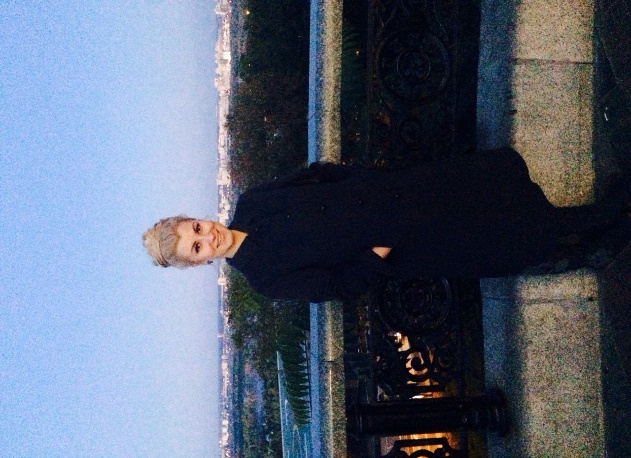 Риженко Катерина ВасилівнаПосада: доцент кафедриE-mail: Mazurik_elena@ukr.netРобоче місце: (ІІІ кор.) 402 ауд.Оригінальність навчальної дисципліниАвторський курсЛінк на дисциплінуПосилання на розробленийелектронний курс Moodle: https://vo.uu.edu.ua/my/index.phpНазви змістових модулів і темРозподіл годин між видами робітРозподіл годин між видами робітРозподіл годин між видами робітРозподіл годин між видами робітРозподіл годин між видами робітРозподіл годин між видами робітРозподіл годин між видами робітРозподіл годин між видами робітРозподіл годин між видами робітРозподіл годин між видами робітРозподіл годин між видами робітРозподіл годин між видами робітРозподіл годин між видами робітРозподіл годин між видами робітФорми та методи контролю знаньНазви змістових модулів і темденна формаденна формаденна формаденна формаденна формаденна формаденна формазаочна формазаочна формазаочна формазаочна формазаочна формазаочна формазаочна формаФорми та методи контролю знаньНазви змістових модулів і темУсьогоаудиторнааудиторнааудиторнааудиторнааудиторнас.р.Усьогоаудиторнааудиторнааудиторнааудиторнааудиторнас.р.Форми та методи контролю знаньНазви змістових модулів і темУсьогоу тому числіу тому числіу тому числіу тому числіу тому числіс.р.Усьогоу тому числіу тому числіу тому числіу тому числіу тому числіс.р.Форми та методи контролю знаньНазви змістових модулів і темУсьоголсемпрлабіндс.р.Усьоголсемпрлабіндс.р.Форми та методи контролю знань12345678910111213141516Змістовий модуль 1. Варіант українського модернуЗмістовий модуль 1. Варіант українського модернуЗмістовий модуль 1. Варіант українського модернуЗмістовий модуль 1. Варіант українського модернуЗмістовий модуль 1. Варіант українського модернуЗмістовий модуль 1. Варіант українського модернуЗмістовий модуль 1. Варіант українського модернуЗмістовий модуль 1. Варіант українського модернуЗмістовий модуль 1. Варіант українського модернуЗмістовий модуль 1. Варіант українського модернуЗмістовий модуль 1. Варіант українського модернуЗмістовий модуль 1. Варіант українського модернуЗмістовий модуль 1. Варіант українського модернуЗмістовий модуль 1. Варіант українського модернуЗмістовий модуль 1. Варіант українського модернуТема 1. Вступ. Передумови розвитку, специфіка українського модернізму кінця ХІХ – початку ХХ ст.Тема 2.  Традиціоналізм та новаторські тенденції  української поезії доби помежів'я.Тема 3. Жанрові особливості розвитку української прози на перехресті епох.Тема 4.  Розвиток модерної драми. 2 1 1 2 1 1Змістовий модуль 2.Естетичне новаторство літератури Розстріляного ВідродженняТема 1. Літературний процес «Розстріляного Відродження». Літературна дискусія 1925-1928 рр. Тема 2. Зрілий модернізм як основа розвитку української прози 20-30-х рр. ХХ ст.Тема 3. Стильове розмаїття української поезії. Авангардна поезія.Тема 4. Новітній український театр і драматургія 2 1 1 2 1 1 1Самостійна роботаЗмістовий модуль 3.Українське літературне шістдесятництвоТема 1. Літературне життя періоду застою. Інтелектуальний опір тоталітаризму. Українське мистецьке дисидентство.Тема 2. Антитоталітарний дискурс еміграційної літератури. Тема 2. Художньо-стильові течії української прози 60 - 70-х рр. ХХ ст.Тема 3. Особливості української поезії 60-70-х рр. Київська поетична школа.Тема 4. «Нова хвиля» української драматургії ХХ ст. 211211Змістовий модуль 4.Постмодерний дискурс української літератури кінця ХХ – початку ХХІ ст.Тема 1. Літературний процес постчорнобильської доби. Тема 2. Теоретико-методологічна основа постмодернізму. Специфічні риси національного постмодернізму.Тема 3. Поетичне експериментаторство. Діяльність мистецьких груп «ЛУГОСАД», «Червона фіра», «Бу-БА-БУ», «Пропала грамота» та ін.Тема 4. Прозові варіанти постмодерну. Тема 5. Національний пафос української драматургії останніх десятиліть ХХ ст.211211Тест9441441Самостійна робота, тестМодульний контроль2881881тестУсього годин  184 4 14 4 1